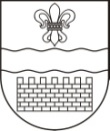 Daugavpils pilsētas domeDaugavpils Ruģeļu pirmsskolas izglītības iestādeReģ.Nr.2701902787, Gaismas ielā 9, Daugavpilī, LV-5414, tālrunis () 65434451								Apstiprinātaar  27.08.2021. rīk.Nr.31/p								Dauavpils Ruģeļu pirmsskolas								Izglītības iestādes vadītāja								____________________ E.ŠevčenkoDAUGAVPILS RUĢEĻU PIRMSSKOLAS IZGLĪTĪBAS IESTĀDESMĀCĪBU PROCESA ORGANIZĒŠANAS KĀRTĪBAAR 2021.G.1.SEPTEMBRIIzdota  saskaņā  ar  MK  2020.g.9.jūnija noteikumiem  Nr. 360  “Epidemioloģiskās drošības pasākumi Covid -19 infekcijas izplatības ierobežošanai”, saskaņā ar „Ieteikumiem mācību procesa organizēšanai vispārējās un profesionālās izglītības iestādēs, ievērojot epidemioloģisko situāciju Covid-19 laikā”   Vispārīgie jautājumiKārtība nosaka, kā Daugavpils Ruģeļu pirmsskolas izglītības iestādē (turpmāk – iestāde) tiek organizēts  mācību  process  Covid-19  infekcijas  laikā, kā  arī, kā  tiek  nodrošināti  epidemioloģiskās  drošības un  piesardzības  pasākumi.Kārtība ir saistoša visiem izglītības iestādes darbiniekiem, izglītojamajiem, izglītojamo vecākiem, kā  arī  citām  personām, kas  apmeklē  izglītības iestādi.Mācību procesa organizācijas pamatnosacījumi, lai mazinātu iespējamos inficēšanās riskus, ir: 1.3.1. elastība un patstāvība, 1.3.2. mācību procesa piemērošana atbilstoši epidemioloģiskajai situācijai un audzēkņu vajadzībām,1.3.3. sadarbība un informēšana (skolotāji, audzēkņi, vecāki, institūcijas), 1.3.4. sociāli emocionālais un cita veida atbalsts, 1.3.5. nodrošinājums (resursi).II.  Mācību procesa īstenošanas modeļi A modelis – mācību process notiek klātienē, izglītības iestādes telpās.Šo modeli izglītības iestāde īsteno, ja iespējams nodrošināt piesardzības pamatprasības: • regulāri un uzskatāmi informēt audzēkņus, vecākus, pedagogus par situāciju un nepieciešamajiem piesardzības pasākumiem, • ievērot higiēnu, • uzraudzīt personu veselības stāvokli, • sociāli distancēties.2.1.1 Mācību procesa norise: 2.1.1.1. Mācību  process  izglītības iestādē    noris  atbilstoši   iestādē  noteiktajam integrētu rotaļnodarbību sarakstam un dienas režīmam.2.1.1.2. Organizē mācību procesu tā, lai mazinātu kontaktu apjomu, ar ko ikdienā saskaras audzēkņi un skolotāji.2.1.1.3. Mācības procesu  organizē katrai grupai atsevišķās grupu telpās. Katru dienu tiek veikta stingra bērnu apmeklējumu un kavējumu uzskaite. 2.1.1.4. Plānojot mācību procesu, paredzēt daudzveidīgas aktivitātes svaigā gaisā. Lielāka daļa rotaļnodarbību notiek brīvā dabā, iestādes teritorijā. 2.1.1.5. Ja mācību process notiek iekšā, iestādes telpās, organizē dinamiskās pauzes, nodrošinot regulāru telpu vēdināšanu.2.1.1.6. Rīta rosmi, mūzikas un sporta nodarbības organizē atsevišķi katrai grupai noteiktajā laikā un telpā.2.1.1.7. Sporta nodarbības ārpus iestādes (peldēšanas un slidošanas nodarbības) notiek pēc nodarbību saraksta, saskaņā ar „Daugavpils Ruģeļu pirmsskolas izglītības iestādes slidošanas nodarbību organizēšanas kārtības noteikumiem” un „Daugavpils Ruģeļu pirmsskolas izglītības iestādes peldēšanas nodarbību organizēšanas kārtības noteikumiem”.2.1.1.8. Organizē ārpus nodarbību pasākumus katrai grupai atsevišķi, ievērojot pulcēšanas ierobežojumus un piesardzības pasākumus. Pēc iespējas organizē pasākumus ārpus telpām.2.1.1.9. Rīko  interešu izglītības nodarbības katrai grupai atsevišķi, tiek veikta savlaicīga audzēkņu uzskaite. 2.1.1.10. Mācību ekskursijas plāno sadarbībā ar uzņēmumu, muzeju, izstādes organizētāju, u.c., nodrošinot apmeklētāju plūsmu nepārklāšanos. noteikumus. 2.2. B modelis – kombinētais.Mācības notiek gan klātienē, gan attālināti. Mācības attālināti tiek organizētas tiem audzēkņiem (vai konkrētai grupai), kas neapmeklē izglītības iestādi sakarā ar inficēšanas risku, atrodas pašizolācijā vai mājas karantīnā. 2.2.1. Mācību procesa norise: 2.2.1.1. Skolotāji veido individuāli pielāgotu mācību plānu un nodrošina atgriezenisko saiti tiem audzēkņiem, kas atrodas pašizolācijā vai mājas karantīnā un var mācīties attālināti (tikai mājās ar vecākiem). 2.2.1.2. Saziņa ar vecākiem par bērna mācībām notiek e-klasē vai WhatsApp grupā.Nepieciešamības gadījumā pedagogi sniedz individuālas konsultācijas telefoniski darba laikā. 2.2.1.3. Iestāde nodrošina audzēkņus  ar nepieciešamiem mācību materiāliem (piemēram, darba lapas).2.3. C modelis – attālinātais.Mācības notiek attālināti visiem. Īstenojot C modeli, audzēkņi izglītības iestādes telpas neapmeklē, mācās tikai attālināti mājās, veicot patstāvīgos darbus individuāli vai kopā ar vecākiem, tiešā sadarbībā ar pedagogiem. Pedagogi sniedz regulāru, mērķtiecīgu un sistemātisku atbalstu. Šo modeli īstenot, ja:izglītības iestādē konstatēta inficēšanās vai saslimstība ar COVID-19, SPKC noteicis ierobežojumus, -valstī / pašvaldībā noteikti obligāti pretepidēmijas pasākumi.2.3.1. Mācību procesa norise:2.3.1.1. Izveido regulāras saziņas iespējas ar vecākiem – kā skolotājs nodos ziņu un kā vecāki informēs skolotāju par bērna mācībām:- e-klase,- WhatsApp grupa,- konkrēts laiks, kad var sazvanīties vai paņemt mācību materiālus no izglītības iestādes.2.3.1.2. Skolotāji sagatavo ieteikumus vecākiem, kā organizēt telpu un laiku mācībām mājās.2.3.1.3. Skolotāji sagatavo nedēļas plānu ar ieteicamiem uzdevumiem / rotaļdarbībām, kopīgas darbošanās iespējām, kurus bērni kopā ar vecākiem var pildīt tad, kad viņiem ir laiks.2.3.1.4. Sagatavo nepieciešamo materiālu sarakstu no jau mājās esošajiem, saites uz video, attēliem, receptēm u. tml.2.3.1.5. Sagatavo ieteikumus / komentārus par vēlamajām darbībām un to, kā izmantot ierastās ikdienas darbības  mācībām.2.3.1.6. Izglītības iestādes administrācija nodrošina metodisko, psiholoģisko un tehnoloģisko atbalstu skolotājiem, organizē pieredzes apmaiņu. Skolotāji attālināto mācību laikā strādā atbilstoši metodiskajiem ieteikumiem “Vadlīnijas vispārējās un profesionālās izglītības iestādēm attālinātu mācību īstenošanai izglītības iestādē”, Skolas2030 Pirmsskolēna mācīšanās attālināti mājās ieteikumiem.III. Izglītojamo nokļūšana uz/no izglītības iestādi,ēdināšanas organizēšana, citi pasākumi3.1. Bērnu no 4 gadu vecuma pieņemšana un nodošana vecākiem notiek pie iestādes ieejas vai teritorijā, lai mazinātu pulcēšanās iespējas un ievērotu 2 m distanci.3.2. Bērnu līdz 4 gadu vecuma pieņemšana un nodošana notiek grupas garderobes telpās vai rotaļu laukumā, ja pēc dienas režīma paredzēta pastaiga. Ja pieņemšana notiek grupas garderobes telpā, vecāki jāievēro prasība par roku dezinfekciju, sejas masku lietošanu un distancēšanos. Vecāki ved bērnus pēc iepriekš sastādīta un ar skolotājiem saskaņota grafika, garderobē vienlaicīgi var atrasties divi vecāki ne vairāk kā 10 minūtes. Ja vecāki nevar ierasties noteiktajā laikā, iepriekš sazinoties ar skolotāju, nodod bērnu skolotājam pie iestādes ieejas, neienākot iekšā.3.4. Visos gadījumos, kad izglītojamais neierodas izglītības iestādē, vecākiem  ir  jāinformē iestāde  par izglītojamā prombūtnes iemeslu.3.5. Ēdināšanu organizēt tā, lai telpās vienlaicīgi ēd tikai viena grupa. 3.6. Nodrošināt, ka visi pasākumi izglītības iestādē notiek katrai grupai atsevišķi.3.7. Organizējot ārpusnodarbību aktivitātes, tai skaitā pulciņus vai nodarbības ar dažādu grupu izglītojamajiem, ir nepieciešams nodrošināt tikai vienas grupas bērniem.3.8. Izglītojamo guldināšanā, ja tas ir nepieciešams, izmantojams princips – “galva pret kājām”.3.9. Izglītojamie  nenes  uz  izglītības  iestādi  rotaļlietas  no  mājām.IV. Epidemioloģisko drošības pasākumu ievērošana4.1. Lai  ierobežotu infekcijas izplatīšanos, nepieciešams bieži un rūpīgi mazgāt rokas ar ūdeni un ziepēm, īpaši pirms ēšanas, pēc tualetes apmeklējuma, pēc pastaigas un nodarbībām  ārā.  Roku mazgāšanu veikt vismaz 40 sekundes. 4.2. Pirmsskolas skolotāji māca izglītojamos pareizi mazgāt rokas, ievērojot SPKC mājas lapā publicētos ieteikumus “Roku mazgāšana” (https://www.youtube.com/watch?v=vDlFPEoCnRo&feature=youtu.be).4.3. Pirmsskolas  bērniem jālieto maiņas apavi. Pēc apavu maiņas jāmazgā rokas.4.4. Darbinieku roku dezinfekcijai pieejamā vietā jāizvieto 70% spirtu saturošus roku dezinfekcijas līdzekļi.4.5. Biežāk lietotās virsmas un priekšmetus jādezinficē, izmantojot 70% spirtu saturošus dezinfekcijas līdzekļus, piemēram, skārienjutīgās ierīces, galda virsmas, durvju rokturus, krēsla atbalsta virsmas, ūdens krānus, sporta u.c. inventāru.4.6. Jāierobežo tekstilizstrādājumu, kā, piemēram, tepiķi, spilveni, sēžammaisi u.tml. izmantošana izglītojamo  rotaļu  un atpūtas zonā. 4.7. Regulāri, atbilstoši  noteiktajām  higiēnas prasībām,  jāvēdina telpas.4.8. Regulāri jāveic telpu uzkopšana. Tualetes telpu un koridoru mitrā uzkopšana jāveic vismaz reizi 3 stundās.4.9. Izglītības iestādē  darbiniekiem, izglītojamajiem  un apmeklētājiem redzamās vietās izvietot skaidri salasāmu norādi ievērot 2 m distanci no pārējām personām.    Nepieciešamības gadījumā izvietot vizuālas distancēšanās norādes.4.10. Izglītības iestādē ir jāizvieto visiem pieejama, skaidri salasāma informācija ar atgādinājumu par higiēnu, tai skaitā tualetes telpās: “Bieži un rūpīgi mazgā rokas ar ūdeni un ziepēm, īpaši pēc sabiedrisko vietu apmeklēšanas, pirms ēšanas, pirms pieskaršanās sejai, pēc tualetes apmeklējuma! Ja nav iespējams nomazgāt rokas, dezinficē rokas ar spirtu saturošiem roku dezinfekcijas līdzekļiem! Atceries, ka skārienjutīgās ierīces, piemēram, telefonu virsmas, var būt piesārņotas ar vīrusiem un baktērijām, tādēļ nepieciešams tās regulāri tīrīt, izmantojot spirtu saturošus dezinfekcijas līdzekļus! Nepieskaries sejai (acīm, degunam un mutei) ar nemazgātām rokām!”.4.11. Nepieļaut personu, kurām noteikta pašizolācija (atrašanās tikai  savā  dzīvesvietā), mājas karantīna (atrašanās  tikai  savā  dzīvesvietā  ārstniecības personas uzraudzībā) vai stingra izolācija (obligāta atrašanās  tikai  savā  dzīvesvietā  vai  ārstniecības iestādē ārstniecības personas uzraudzībā), klātbūtni izglītības iestādē.4.12. Nepieļaut izglītojamo un darbinieku ar elpceļu infekcijas slimību pazīmēm klātbūtni izglītības iestādē. Izglītojamo veselības novērtēšanu veic izglītības iestādes nozīmēta persona (grupas pirmsskolas izglītības skolotājs, pirmsskolas iestāžu un skolu māsa).4.13. Ja darbiniekam, veicot darba pienākumus, parādās akūtas elpceļu infekcijas slimības pazīmes, darbinieka pienākums ir pārtraukt darba pienākumu veikšanu, informēt iestādes vadītāju un doties mājās, kā arī telefoniski sazināties ar ģimenes ārstu, lai vienotos par turpmāko ārstēšanas režīmu. Darbinieks var atgriezties darbā tikai ar ārsta norādījumu (kad ārsts ir noslēdzis darbnespējas lapu).4.14. Izglītības iestāde informē darbiniekus, izglītojamos, viņu vecākus par mobilās lietotnes kontaktpersonu noteikšanai un informēšanai “Apturi Covid” izmantošanu.             V.  Rīcība  epidemioloģiskās  situācijas pasliktināšanās gadījumos5.1. Ja izglītojamajam, atrodoties  iestādē, parādās akūtas elpceļu infekcijas slimības pazīmes (drudzis, klepus, elpas trūkums), izglītības iestāde:5.1.1. izolē izglītojamo atsevišķā telpā, kurā nodrošina tā paša pieaugušā, kas kontaktējās ar izglītojamo pirms tam, klātbūtni. Izglītojamais šajā brīdī  lieto  kādu  no  elpceļu  aizsegiem;5.1.2. sazinās ar izglītojamā vecākiem, kas nekavējoties ierodas pēc bērna, vai arī nogādā izglītojamo mājās. Vecāki telefoniski kontaktējas ar savu ģimenes ārstu;5.1.3. izglītojamais tiek ārstēts atbilstoši veselības stāvoklim un atgriežas izglītības iestādē saskaņā ar ārstējošā ārsta norādījumiem.5.2. Ja akūtas elpceļu infekcijas pazīmes konstatētas diviem vai vairāk izglītojamajiem un ir radušās aizdomas par grupveida saslimšanu, iestāde izolē izglītojamos, nodrošinot pieaugušā klātbūtni, sazinās ar izglītojamo vecākiem un nodrošina informācijas sniegšanu telefoniski SPKC Daugavpils nodaļas epidemiologam. Šādi izglītojamie atrodas mājās pašizolācijā, kuras  laikā  izglītības iestāde  nodrošina  izglītojamajam  individuālu attālinātu  mācību  procesu.5.3. Iepriekšējos divos punktos minētajos gadījumos persona, kas  konstatējusi  aizdomas  par  akūtām elpceļu infekcijas  slimībām, vispirms  ziņo  par  šo  faktu izglītības iestādes vadītājam, kurš savukārt ziņo telefoniski Izglītības pārvaldei.5.4. Iestāde nodrošina vecākiem pieejamu informāciju par to, ka bērni ar infekcijas slimības pazīmēm netiek uzņemti izglītības iestādē un rīcību, ja bērnam tiek konstatētas slimības pazīmes, kā arī par pienākumu ievērot pašizolācijas un mājas karantīnas nosacījumus.5.5. Ja tiek konstatēts COVID-19 infekcijas gadījums, kas būs saistīts ar  iestādi, SPKC epidemiologi noteiks īpašus pretepidēmijas pasākumus atbilstoši konkrētajai situācijai un sniegs individuālas rekomendācijas  iestādes  vadībai, kā arī lems par karantīnas noteikšanu izglītības iestādei.  Šādās  situācijās iestādē    ar  vadītāja  rīkojumu  tiek  noteikts  B  modelis (tiek  organizēts  attālinātais  mācību  process)  konkrētai  grupai  vai   ar  Daugavpils pilsētas pašvaldības izpilddirektora rīkojumu  tiek noteikts C  modelis (mācības  notiek  attālināti) visai iestādei. Iestādes vadītājs par šo faktu un saņemtajiem SPKC norādījumiem informē iestādes dibinātāju, savukārt dibinātāja pārstāvis –Izglītības kvalitātes valsts dienestu (e-pasts: ikvd@ikvd.gov.lv) par faktu, ja iestādei tiek noteikta karantīna.VI.  Izglītības iestādes  apmeklētāju  pieņemšanas kārtība6.1. Izglītības iestādi  nedrīkst apmeklēt  persona ar elpceļu  infekcijas slimību pazīmēm klātbūtnē. 6.2. Katrai  iestādei  nepiederošai  personai, t.sk., izglītojamo  vecākiem, apmeklējot  iestādi, ir  jāievēro  distancēšanos  2 m  attālumā  no  citām  personām un  jādezinficē  rokas.6.3. Apmeklētāju pieņemšana notiek tikai pēc iepriekšēja pieraksta.VII.  Komunikācija  un  atbildība7.1. Atbildīgie  par  izglītojamo  un  viņu  vecāku iepazīstināšanu  ar  kārtību ir pirmsskolas izglītības skolotāji. 7.2. Atbildīgais  par  epidemioloģisko  prasību  ieviešanu  un  koordinēšanu  ir pirmsskolas iestāžu un skolu māsa.7.3. Atbildīgais  par  epidemioloģisko  prasību  ievērošanu (distancēšanās, higiēnas prasību ievērošana)  ir  grupu pirmsskolas izglītības skolotāji, bet  par  dezinfekcijas  līdzekļu  nodrošināšanu – saimniecības vadītājs.7.4. Atbildīgais  par  izglītojamo veselības  stāvokļa  novērošanu  ir:7.4.1. mācību procesa laikā – pirmsskolas izglītības skolotājs;7.4.2. ārpusnodarbību pasākumu laikā – pirmsskolas iestāžu un skolu māsa.7.5. Iestādes  komunikācijas kanāli:7.5.1. ar izglītojamo vecākiem vai  to  likumiskajiem pārstāvjiem  ir: e-pasts, tālrunis, sociālie tīkli, e-klase  - atbildīgie grupu pirmsskolas izglītības skolotāji;7.5.2. ar  dibinātāju, SPKC un Izglītības kvalitātes valsts  dienestu  ir izglītības iestādes  vadītājs vai vadītāja vietnieks .VIII. Noslēguma  jautājumi8.1. Kārtība  stājas  spēkā  ar  2021.gada  1.septembri. Situācijā, kad  valstī  epidemioloģiskā  drošība  COVID-19  infekcijas izplatībai nebūs  jānodrošina, kārtība  atceļama  ar  izglītības iestādes  vadītāja rīkojumu.